МЫ ВСЕ ЯВЛЯЕМСЯ ЛЮДЬМИ!ДИСКРИМИНАЦИЯ СРЕДИ ПОДРОСТКОВ 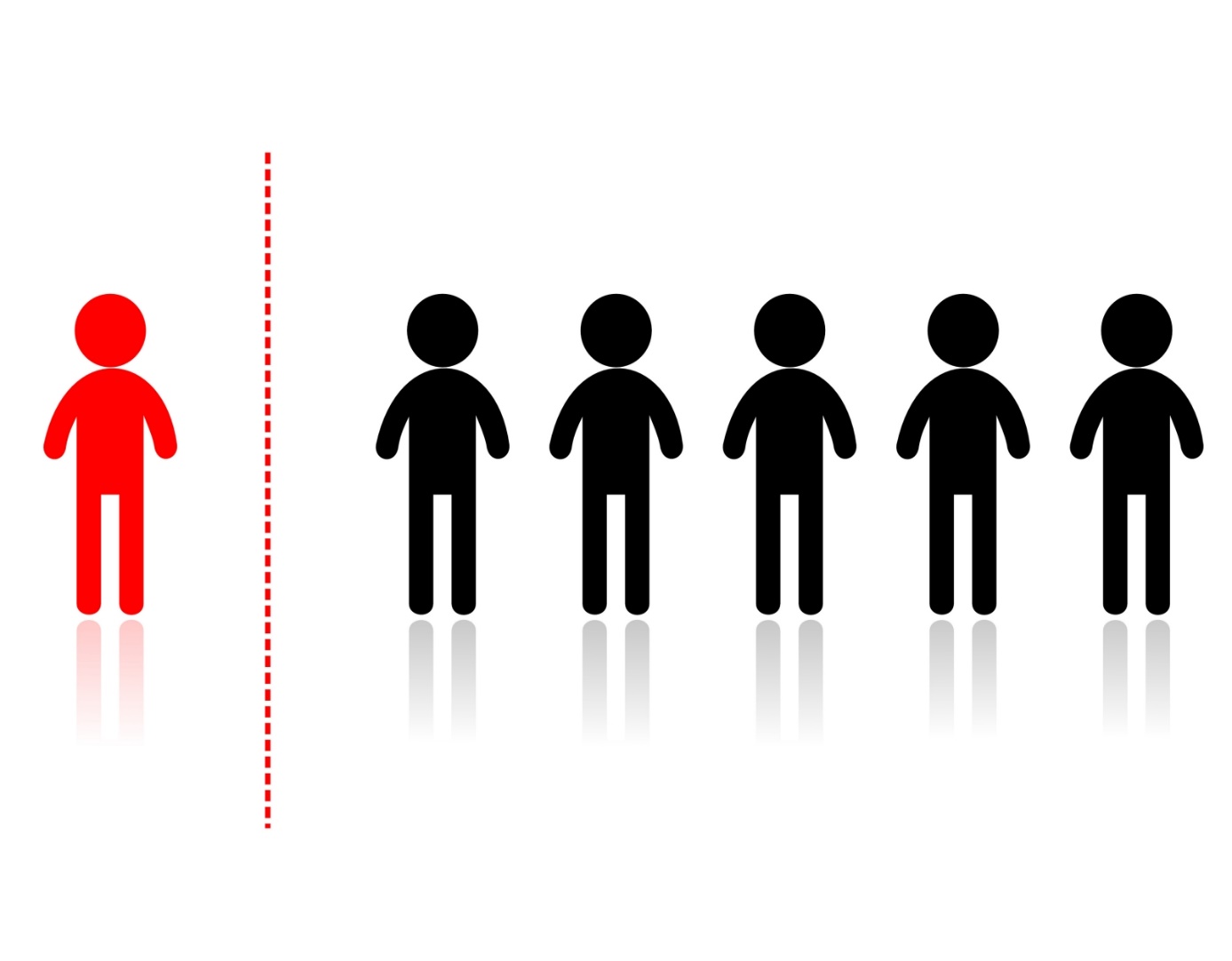 Как определить, какое поведение является дискриминацией?Определить, является ли то или иное проявление неприязни именно дискриминацией, а не последствием сугубо межличностных негативных отношений, можно по определенным характерным чертам. Признаки дискриминации позволяют однозначно это сделать. Некоторые из них:Предвзятое отношение. Иными словами, вы видите человека впервые, никогда раньше не общались с ним и не были знакомы даже по перепискам и телефонным разговорам, однако к вам неприязненное отношение проявляется с самых первых минут.Оскорбления, неуважительное и унизительное отношение, действия насильственного характера. Необоснованные действия подобного рода являются самым ярким признаком любой дискриминации.Демонстрация неуважения к чужому мнению, религии, политическим убеждениям, нравственным взглядам, сексуальной ориентации. Иными словами, когда высмеивается какой-либо из перечисленных аспектов жизни, причем процесс сопровождается издевательскими высказываниями, демонстрацией своего негативного отношения.Преувеличение собственных достижений перед окружающими, принижение чужих достоинств.Как бороться с дискриминацией?Первое, что нужно сделать, – перестать обращать внимание на обидчиков. Когда тебя не будут задевать их унижения, ты уже престанешь быть мишенью, так как обидчики не будут получать желаемой ответной реакции;Знакомься с новыми людьми, посещай различные кружки по интересам, выбирайся на природу с друзьями или родителями. Чем чаще ты будешь приобщаться к социуму, тем быстрее перестанешь чувствовать себя неуютно в нем;Сообщи родителям и педагогам свою проблему, опиши ситуацию. Классный руководитель должен принять меры и провести воспитательную беседу. Если требуется, поговори с социальным педагогом или школьным психологом;Заведи себе верных и преданных друзей, которые смогут прийти на помощь! Зная, что тебя поддержат в трудную минуту, ты станешь увереннее и чуточку счастливее;Если в школе завести друзей не удалось, запишись в секцию, займись творчеством, определись с хобби. Ты не только начнешь узнавать новое, но и найдешь единомышленников, с которыми проще завязать знакомства;Относись ко всему проще. Не принижай и не сравнивай себя с другими. Никто не идеален. Суть в том, как ты позиционируешь себя перед обществом;У любой группы есть идейный вдохновитель. Определи, от кого исходит основная инициатива. Кто лидер среди унижающих тебя?Выбери момент и спокойно поговори с ним с глазу на глаз. Попробуй выяснить, почему именно ты стал мишенью агрессии. Возможно, тебе удастся честно договориться с лидером и пресечь травлю на корню. Но помни: важно это сделать быстро и только в том случае, если ты чувствуешь себя уверенно, твердо убежден, что сможешь убедить лидера в том, что вся эта травля — абсолютно пустая затея.чТО ТАКОЕ ДИСКРИМИНАЦИЯ?Дискриминация — это негативное отношение, предвзятость, насилие, несправедливость и лишение определённых прав людей по причине их принадлежности к определённой социальной группе.Самые распространённые виды дискриминации среди подростков:Лукизм (дискриминация по внешности)Обозначение положительных и отрицательных стереотипов, предрассудков, выбора поведения по отношению к физически привлекательным людям – это лукизм.Сексизм (дискриминация по полу)Предвзятое отношение к людям или дискриминация людей по признаку пола или гендера; предубеждение, негативное отношение или антипатия по отношению к людям определенного пола – это сексизм.ЭйблизмПредвзятое отношение к людям или дискриминация людей по признаку инвалидности или недомоганий (заболеваний) – это эйблизм.Расизм (дискриминация по расовому признаку)Исходящая из антинаучного утверждения о неравноценности рас теория о якобы исторической необходимости господства «высших» рас над «низшими», «неполноценными» - это расизм.Дискриминация по национальному признакуНациональная дискриминация выражается в ущемлении свободы групп населения, которые представлены в малом количестве или имеют свои особенности языка, культуры и традиций. – это дискриминация по национальному признаку.